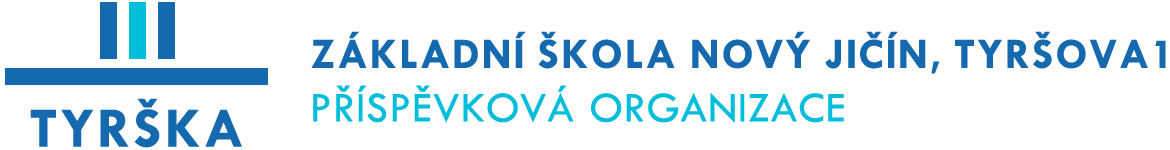 Souhlas s kandidaturou do školské radyJá _____________________________________, datum narození: _________________________, adresa:  ________________________________________________________________________: - souhlasím s kandidaturou do školské rady za zákonné zástupce rodičů,- přijmu členství ve školské radě v případě mého zvolení,- nejsou mi známy překážky volitelnosti, popř. tyto překážky ke dni voleb pominou.Zpracování osobních údajů je prováděno zákonným způsobem z důvodu právní povinnosti. Informace ke zpracování osobních údajů naleznete na www.tyrska.cz.________________________________________vlastnoruční podpis kandidáta